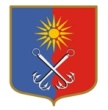 ОТРАДНЕНСКОЕ ГОРОДСКОЕ ПОСЕЛЕНИЕ КИРОВСКОГО МУНИЦИПАЛЬНОГО РАЙОНА ЛЕНИНГРАДСКОЙ ОБЛАСТИСОВЕТ ДЕПУТАТОВЧЕТВЁРТОГО СОЗЫВАР Е Ш Е Н И Еот «06» ноября 2019 года № 19О составе конкурсной комиссиидля рассмотрения кандидатур на замещениедолжности главы администрации Отрадненского городского поселения  Кировского муниципального района Ленинградской областиВ соответствии со статьёй 37 Федерального закона от 06.10.2003г. №131-ФЗ «Об общих принципах организации местного самоуправления в Российской Федерации», с пунктом 1 раздела 3 Положения о конкурсе на замещение должности главы администрации Отрадненского городского поселения Кировского муниципального района Ленинградской области, утвержденного решением совета депутатов Отрадненского городского поселения Кировского муниципального района Ленинградской области от «06» ноября 2019 г. №17, и на основании итогов голосования, совет депутатов решил: Назначить членами конкурсной комиссии для рассмотрения кандидатур на замещение должности главы администрации Отрадненского городского поселения Кировского муниципального района Ленинградской области:Таймасханова Магданбека Гаджиевича.Веселову Ирину Станиславовну.Иванова Михаила Владимировича.Мачигину Ольгу Федоровну.Глава муниципального образования                                        М.Г. Таймасханов      